BACCALAURÉAT TECHNOLOGIQUESciences et Technologies de l’Industrie et du Développement DurableENSEIGNEMENTS TECHNOLOGIQUES TRANSVERSAUXCoefficient 8 – Durée 4 heuresAucun document autoriséCalculatrice autoriséeSurfaces vitrées et système d’occultation dans un bâtiment résidentiel.CORRIGEsujet (mise en situation et questions à traiter par le candidat)mise en situation…………	page 2partie 1 (1 heure)	pages 3 à 5partie 2 (3 heures)	pages 6 à 12documents techniques	pages 13 à 25documents réponses	page 26Le sujet comporte deux parties indépendantes qui
peuvent être traitées dans un ordre indifférent.Tous les calculs devront être détaillés sur  votre copie.Préciser les unités des résultats. Les documents réponses DR1 à DR3 (page 26) seront 
à rendre agrafés aux copies.Les surfaces vitrées d’un bâtiment résidentielParamètres internes :Conductance thermique, facteur solaire.Paramètres externes :Cumul des degrés jour unifiés, facteur d’ensoleillement, cumul de l’ensoleillement. =  - Avec :	= (S) x (A) x (Fe) x (C1) x (E)	= 0,87 x 1 x 1 x 0,55 x 467	= 223,46 	= (0,024) x (Ug) x (NDJU18) x (A)		= 0,024 x 5,8 x 2416 x 1	= 336,31 =  223,46-336.31	= -112,85 arrondi à -113 kWhLa valeur est négative, il s’agit donc d’une perte d’énergie.Pignon nord 	:			Triple vitrageFaçades est et ouest	 :	Double vitrage N°2Pignon sud :				Double vitrage N°1Gain énergétique annuel : 4-(-12) soit 16 kWh.Gain économique annuel : 16 x 0,1 soit 1,60 €Gain économique sur 30 ans : 1,60 x 30 soit 48 €Surcoût à l’achat : 135 - 85 soit 50 €Le triple vitrage n’est pas rentabilisé sur une période de 30 ans ; la solution la plus intéressante financièrement est donc le double vitrage N°2.Coulabilité : en raison du procédé de fabrication des feuilles de verre.Prix : pour des raisons économiques (compétitivité du produit).Conductivité thermique : Le vitrage doit être le plus isolant possiblele critère ‘indice de réfraction’ semble ne pas permettre de faire un choix parmi les matériaux sélectionnés car les quatre familles de verre sélectionnées ont toutes des indices de réfraction voisins.Le verre sodacalcique est à la fois le matériau le plus isolant, le moins cher et celui qui présente la meilleure aptitude à être coulé.Quantification des écarts du triple vitrage comparé au double vitrage N°2 en termes d’énergie consommée :Energie consommée toutes phases sauf utilisation : (835,94-526,22)*0,278 soit +86,10 kWH arrondi à 86 kWhEnergie gagné phase d’utilisation : 480 kWhBilan : le TV permet d’économiser 480-86 soit 394 kWh par rapport au double vitrage N°2 sur l’ensemble du cycle de vie.Quantification des écarts du triple vitrage comparé au double vitrage N°2 en termes de rejets en CO2 :Rejets de CO2 toutes phases sauf utilisation : 49,72-31,91 soit 17,81 kgRejets de CO2 gagné sur la phase d’utilisation : 144 kg Bilan : le TV permet d’éviter le rejet de 144-17,81 soit 126,19 kg de CO2 par rapport au double vitrage N°2 sur l’ensemble du cycle de vie.Le triple vitrage semble être la solution la plus efficiente d’un point de vue DD.Vitrage Nord :critères énergétiques => Triple vitragecritères économiques => Double vitrage N°2critères environnementaux => Triple vitrageExemples d’aspects non pris en compte : le poids et l’encombrement du triple vitrage comparés à ceux du double vitrage impliquent des modifications importantes dans le cadre de la fenêtre donc des répercutions sur les impacts environnementaux liés au cycle de vie de ces composants.   double vitrage économiquement plus rentable que le triple vitrage mais l’augmentation prévisible du coût de l’énergie risque de remettre cette hiérarchie en question à moyen terme.présence de volets extérieursla propreté du vitragequalité de la pose de la fenêtre‘les effets de bord’ à la périphérie de la surface vitrée…..DEUXIEME PARTIEDOCUMENT REPONSE DR1DOCUMENT REPONSE DR2Zétoile = Z1 = 5Nétoile = N1 = 26/5 = 5,2 toursOn détermine le rapport de réduction du réducteur qui permet de déterminer le nombre de tours du sous-ensemble cinématique 4  connaissant le nombre de tours que réalise le sous-ensemble cinématique 1.N4 = (30/43)*N1 = 3,6 toursDOCUMENT REPONSE DR3(*) : Ces 15 tours en position initiale correspondent à la pré-charge dans le ressortRemarque : le tambour 5 et l’étoile 1 réalisent respectivement le même nombre de tours pour les 2 solutions.Le réducteur permet de réduire de 18% la tension dans le ressort.La puissance moteur pour les 2 solutions est toujours positive → le couple moteur est à fournir.Le train épicycloïdal, irréversible, bloque l’étoile lorsqu’il n’y a pas d’alimentation. Le moteur n’est don pas sollicité et son couple est nul.Les intérêts de la mise en place de la solution avec réducteur en comparaison de la solution sans réducteur sont :Une diminution du couple moteur max de 38,9%Une diminution de l’énergie consommée de 5,8%On regardera les analyses suivantes :Même nombre d’oscillationsAmplitude des oscillations identiqueValeurs moyennes identiques…Cbatterie = 2100 mAhNombre de cycles de montée/descente possibles = Cbatterie / Qtot = 2100 / 20 = 105 cycles.En considérant que la batterie puisse être rechargée quotidiennement, la batterie parait largement surdimensionnée vis-à-vis des 2 cycles moyens retenus nécessaires.Cas le plus défavorable : mois de décembre. Quantité d’électricité journalière équivalente à ce que fournirait la batterie = 79 mAh, soit 79/20 cycles = 4 cycles environ.Vis-à-vis du scénario retenu, le panneau photovoltaïque permet la recharge de la batterie dans les conditions extrêmes (2 cycles requis par le scénario, 5 possibles par le panneau), et est donc bien dimensionné pour cela.La quantité d’énergie journalière nécessaire peut être correctement fournie par le panneau, mais en terme de puissance instantanée nécessaire on est très loin du compte. En effet, la puissance max nécessaire est de 10 W (voir DT11), alors qu’au mieux le panneau n’en fournit que 0,320 W. Cela vient du fait que l’énergie acquise par le panneau nécessite un ensoleillement durant toute la journée, alors que l’énergie nécessaire à l’alimentation du système doit être restituée dans un temps très court (36 s pour un cycle de montée ou de descente)Calcul de C :79 * 20 = 1580 mAh.Conclusion :On est donc dans l’ordre de grandeur de la valeur C retenue pour la batterie (2100 mAh) et on peut donc conclure que et la batterie et le panneau PV sont bien dimensionnés, puisque la batterie  permet de fournir l’énergie tout en restant maintenue en charge permanente et satisfaire ainsi l’autonomie de durée de vie du système, le panneau PV fournissant lui largement l’énergie moyenne consommée dans le cadre d’un scénario d’utilisation classique.4 périodes sur 11.3 divisions : période = 10.3 * 4.6647 / 4 = 12.01 ms ≈ 12 msvitesse du moteur = 5000 / 60 tour/s = 83.33 tour/s1 tour est donc effectué en 1/83.33 s = 12 ms.Les deux valeurs étant sensiblement égales, on en déduit qu’une période du signal de sortie du capteur correspond à un tour moteur.C’est le microcontrôleur lui-même qui commande le sens de rotation du moteur, au moyen des signaux A1 et A2. Il sait donc en permanence dans quel sens tourne le moteur et comptera/décomptera en conséquence selon le cas.Comme la vitesse de rotation n’évolue sensiblement pas, l’explication est la compression des lames qui génère un couple nécessaire de plus en plus important, et donc un courant d’induit de plus en plus important.Etat « BLOCAGE DE L’ETOILE EN COURS »Si durant 0.2s la position n’a pas évolué, le blocage est avéré et on va phase 5.-	de la durée de vie du moteur électrique ;On limite le courant d’induit en intensité (2 A au lieu des 6 A obtenus lors d’un blocage sans protection) et en durée (on arrête le moteur au bout d’un certain temps si la situation n’évolue pas) qui pourrait être destructeur pour le moteur en lui-même. On s’assure bien ainsi que le moteur ne risque pas d’être endommagé dans une telle situation.-	de celle de la structure mécanique ; On limite le couple lors de la compression des lames, et la dernière phase de relâchement des lames permet de ne pas les maintenir contraintes en permanence à ce couple lors de l’arrêt du moteur. On s’assure bien ainsi que la structure du volet ne risque pas d’être endommagée.-	du maintien en charge de la batterie.La limitation du courant d’induit et l’arrêt du moteur permettent de ne pas décharger totalement la batterie, et donc de s’assurer que le système reste opérationnel. En effet, la quantité d’électricité consommée en plus peut être évaluée à 1 A pendant 1 s approximativement, soit 0.0278 mAh et donc très négligeable vis à vis de la capacité de la batterie ; alors qu’en cas de blocage non géré (courbe asymptotique), le moteur resterait soumis à un courant de 6 A permanent (non arrêt du moteur en situation de blocage final), ce qui provoquerait la décharge de la batterie en approximativement 21 minutes (2.1 A * 60 minutes / 6 A).-	de courant maximal consommé ;Le courant étant proportionnel au couple demandé, on réduit le courant maximal de 40 % environ.-	du seuil d’intensité à paramétrer dans l’algorithme permettant la détection d’un blocage (voir DT17).Le fait d’avoir un comportement identique en montée comme en descente permet de n’appliquer qu’un seul et même seuil de détection quel que soit le sens de fonctionnement (simplicité de l’algorithme à mettre en oeuvre).On donne les paramètres intervenant dans le calcul de Et : conductance thermique ; cumul des degrés jour unifiés ; facteur solaire ; facteur d’ensoleillement ; cumul de l’ensoleillement. Distinguer les paramètres internes des paramètres externes. On donne les paramètres intervenant dans le calcul de Et : conductance thermique ; cumul des degrés jour unifiés ; facteur solaire ; facteur d’ensoleillement ; cumul de l’ensoleillement. Distinguer les paramètres internes des paramètres externes. Calculer, pour la seule période hivernale et pour la façade est, la valeur  de Et (arrondie au kWh) pour le simple vitrage dont les caractéristiques sont données dans le document DT5. Préciser s’il s’agit d’une valeur positive (gain) ou négative (perte).Voir :DT2   DT3DT4   DT5Calculer, pour la seule période hivernale et pour la façade est, la valeur  de Et (arrondie au kWh) pour le simple vitrage dont les caractéristiques sont données dans le document DT5. Préciser s’il s’agit d’une valeur positive (gain) ou négative (perte).En vous aidant du tableau 1, indiquer le vitrage le plus performant d’un point de vue énergétique correspondant à chaque exposition.En vous aidant du tableau 1, indiquer le vitrage le plus performant d’un point de vue énergétique correspondant à chaque exposition.Calculer le gain énergétique annuel engendré par l’utilisation de 1m² de  triple vitrage comparé au double vitrage N°2. En déduire le gain économique correspondant pour une période de 1an puis pour une période de 30 ans. En tenant compte du surcoût lié à l’achat du triple vitrage, voir DT5, citer la solution la plus intéressante financièrement.Voir :Tableau 1 page 4 DT5
Calculer le gain énergétique annuel engendré par l’utilisation de 1m² de  triple vitrage comparé au double vitrage N°2. En déduire le gain économique correspondant pour une période de 1an puis pour une période de 30 ans. En tenant compte du surcoût lié à l’achat du triple vitrage, voir DT5, citer la solution la plus intéressante financièrement.Justifier l’emploi des critères ‘coulabilité’, ‘prix’ et ‘conductivité thermique’ retenus dans cette analyse et indiquer la raison pour laquelle le critère ‘indice de réfraction’ semble ne pas permettre de faire un choix parmi les matériaux sélectionnés.Voir DT1Voir DT6Justifier l’emploi des critères ‘coulabilité’, ‘prix’ et ‘conductivité thermique’ retenus dans cette analyse et indiquer la raison pour laquelle le critère ‘indice de réfraction’ semble ne pas permettre de faire un choix parmi les matériaux sélectionnés.A partir des diagrammes du document DT6, identifier le type de matériau le plus performant pour la fabrication d’un vitrage en justifiant votre choix.Voir DT6A partir des diagrammes du document DT6, identifier le type de matériau le plus performant pour la fabrication d’un vitrage en justifiant votre choix.Sur le cycle de vie complet, calculer les écarts d’énergie consommée et de rejets de CO2 entre les deux solutions et donner le nom de la solution la plus efficace d’un point de vue développement durable.Voir :Tableau 2 page 5Sur le cycle de vie complet, calculer les écarts d’énergie consommée et de rejets de CO2 entre les deux solutions et donner le nom de la solution la plus efficace d’un point de vue développement durable.On se propose de comparer, pour le pignon nord, le double vitrage N°2 et le triple vitrage sur les critères énergétique, économique et environnemental. Indiquer pour chaque critère la solution la plus efficace en se référant aux résultats précédents.Citer trois aspects de l’étude non pris en compte susceptibles d’influer sur le choix final.A l’aide des documents techniques DT7, DT9 et DT10, identifier les solutions technologiques qui assurent les fonctions décrites sur le document réponse DR1.Voir :	DT7   DT9	DT10   DR1A l’aide des documents techniques DT7, DT9 et DT10, identifier les solutions technologiques qui assurent les fonctions décrites sur le document réponse DR1.Fonctions à assurerSolutions technologiquesStocker le volettambourGuider le voletrainuresDéplacer le voletétoileAssurer une tension pour un enroulement correctressortMaintenir le volet en position lorsque le moteur n’est pas alimentétrain épicycloïdalA l’aide du document technique DT10, Préciser, sur le document réponse DR2, le sens de rotation, positif ou négatif, des sous-ensembles cinématiques 1 à 5 lors d’une phase de descente du volet.Voir DT10Voir DR2A l’aide du document technique DT10, Préciser, sur le document réponse DR2, le sens de rotation, positif ou négatif, des sous-ensembles cinématiques 1 à 5 lors d’une phase de descente du volet.Question 2.2 :Solution avec réducteurSolution sans réducteurSens de rotation des sous-ensembles :+ ou -1--Sens de rotation des sous-ensembles :+ ou -2+Sens de rotation des sous-ensembles :+ ou -3-Sens de rotation des sous-ensembles :+ ou -4+Sens de rotation des sous-ensembles :+ ou -5++Sachant que l’on déroule 26 lames lors d’une descente de volet, déterminer le nombre de tours effectués par le sous-ensemble cinématique 1 auquel fait partie l’étoile.Sachant que l’on déroule 26 lames lors d’une descente de volet, déterminer le nombre de tours effectués par le sous-ensemble cinématique 1 auquel fait partie l’étoile.Le sous-ensemble cinématique 4 réalise 3,6 tours lors d’une phase de descente. A l’aide du document technique DT10, donner la démarche permettant d’aboutir à ce résultat.Voir DT10Le sous-ensemble cinématique 4 réalise 3,6 tours lors d’une phase de descente. A l’aide du document technique DT10, donner la démarche permettant d’aboutir à ce résultat.Sur le document réponse DR3, pour la position finale des 2 solutions :Déterminer la valeur, en nombre de tours, de la position de l’extrémité A du ressort pour la solution avec réducteur ;En déduire le nombre de tours du ressort.Calculer en pourcentage la variation du nombre de tours de la solution "avec réducteur" par rapport à la solution "sans réducteur" selon la formule suivante :Conclure quant au rôle joué par le réducteur dans la variation de la tension du ressort.Voir DR3Sur le document réponse DR3, pour la position finale des 2 solutions :Déterminer la valeur, en nombre de tours, de la position de l’extrémité A du ressort pour la solution avec réducteur ;En déduire le nombre de tours du ressort.Calculer en pourcentage la variation du nombre de tours de la solution "avec réducteur" par rapport à la solution "sans réducteur" selon la formule suivante :Conclure quant au rôle joué par le réducteur dans la variation de la tension du ressort.Solution avec réducteurSolution sans réducteurPosition initiale : Volet enroulé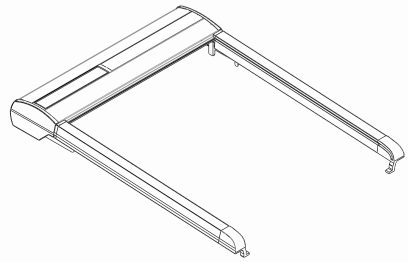 ni(4)00Position initiale : Volet enrouléni(5)15 (*)15 (*)Position initiale : Volet enrouléNombre de tours du ressort :ni(5) – ni(4)15 (*)15 (*)Phase de descente du volet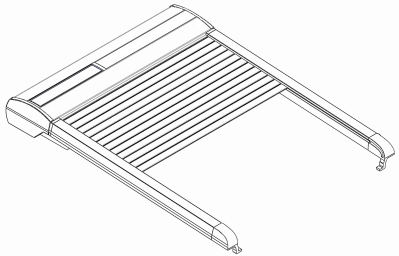 ∆n(4)3,60Phase de descente du volet∆n(5)55Question 2.5Position finale : Volet déroulé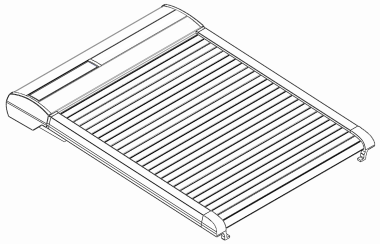 nf(4)=ni(4) + ∆n(4)3,60Question 2.5Position finale : Volet déroulénf(5)=ni(5) + ∆n(5)2020Question 2.5Position finale : Volet dérouléNombre de tours du ressort :nf(5) – nf(4)16,420A l’aide du graphe du document technique DT12 et des explications fournies, Expliquer, au vu du signe de la puissance moteur pour les 2 solutions, si le couple moteur est un couple à fournir ou un couple reçu.Voir DT12A l’aide du graphe du document technique DT12 et des explications fournies, Expliquer, au vu du signe de la puissance moteur pour les 2 solutions, si le couple moteur est un couple à fournir ou un couple reçu.A partir du graphe du document technique DT12 et de la chaine d’énergie du document technique DT10, Expliquer pourquoi, malgré la présence du ressort et des actions mécaniques qu’il impose dans les 2 solutions, le couple moteur est nul lors de l’arrêt.Voir DT10Voir DT12A partir du graphe du document technique DT12 et de la chaine d’énergie du document technique DT10, Expliquer pourquoi, malgré la présence du ressort et des actions mécaniques qu’il impose dans les 2 solutions, le couple moteur est nul lors de l’arrêt.A partir du graphe du document technique DT12, Déterminer les couples maximums, en valeur absolue, sur le cycle pour les solutions avec et sans réducteur.Evaluer en pourcentage la variation du couple de la solution "avec réducteur" par rapport à la solution "sans réducteur" selon la formule suivante :Voir DT12A partir du graphe du document technique DT12, Déterminer les couples maximums, en valeur absolue, sur le cycle pour les solutions avec et sans réducteur.Evaluer en pourcentage la variation du couple de la solution "avec réducteur" par rapport à la solution "sans réducteur" selon la formule suivante :Sachant que la solution avec réducteur réduit la consommation d’énergie de 5,8% en comparaison de la solution sans réducteur et en fonction des résultats de la question précédente, conclure sur l’intérêt de la mise en place de la solution "avec réducteur" en termes de couple et d’énergie consommée.Sachant que la solution avec réducteur réduit la consommation d’énergie de 5,8% en comparaison de la solution sans réducteur et en fonction des résultats de la question précédente, conclure sur l’intérêt de la mise en place de la solution "avec réducteur" en termes de couple et d’énergie consommée.Analyser les courbes du document technique DT13 (en termes d’amplitude des oscillations, de fréquence des oscillations et de valeur moyenne) et conclure quant à la validité du modèle théorique.Voir DT13Analyser les courbes du document technique DT13 (en termes d’amplitude des oscillations, de fréquence des oscillations et de valeur moyenne) et conclure quant à la validité du modèle théorique.D’après les caractéristiques de la batterie, données dans la chaine d’énergie (document technique DT8), et de la valeur de Qtot, Calculer le nombre de cycle de montée/descente que l’on pourrait effectuer en considérant une décharge totale de celle-ci.Conclure quant au dimensionnement de la batterie au regard de ce seul critère et du scénario retenu.Voir DT8D’après les caractéristiques de la batterie, données dans la chaine d’énergie (document technique DT8), et de la valeur de Qtot, Calculer le nombre de cycle de montée/descente que l’on pourrait effectuer en considérant une décharge totale de celle-ci.Conclure quant au dimensionnement de la batterie au regard de ce seul critère et du scénario retenu.A l’aide du tableau 3, calculer le nombre de cycles de montée/descente journalier que peut assurer le panneau photovoltaïque dans le cas le plus défavorable (en termes de quantité d’électricité équivalente à ce que devrait fournir la batterie). En comparant ce nombre au scénario retenu, conclure quant au dimensionnement du panneau photovoltaïque.A l’aide du tableau 3, calculer le nombre de cycles de montée/descente journalier que peut assurer le panneau photovoltaïque dans le cas le plus défavorable (en termes de quantité d’électricité équivalente à ce que devrait fournir la batterie). En comparant ce nombre au scénario retenu, conclure quant au dimensionnement du panneau photovoltaïque.A l’aide du document DT12 et de ce tableau, Expliquer pourquoi il est nécessaire de coupler le panneau photovoltaïque à un élément de stockage d’énergie (raisonner en termes de puissance).Voir DT12A l’aide du document DT12 et de ce tableau, Expliquer pourquoi il est nécessaire de coupler le panneau photovoltaïque à un élément de stockage d’énergie (raisonner en termes de puissance).A l’aide du tableau 3 page 10 (quantité d’électricité fournie par le panneau PV), calculer la valeur C de capacité minimale qu’il est nécessaire pour maintenir la batterie en état de charge permanente. Conclure quant au dimensionnement global des éléments de la chaine d’énergie (dimensionnements de la batterie et du panneau PV au regard de la capacité minimale et de la quantité d’électricité minimale nécessaire pour le maintien en charge permanente).Voir :Tableau 3 page 10A l’aide du tableau 3 page 10 (quantité d’électricité fournie par le panneau PV), calculer la valeur C de capacité minimale qu’il est nécessaire pour maintenir la batterie en état de charge permanente. Conclure quant au dimensionnement global des éléments de la chaine d’énergie (dimensionnements de la batterie et du panneau PV au regard de la capacité minimale et de la quantité d’électricité minimale nécessaire pour le maintien en charge permanente).A l’aide du chronogramme page 11, mesurer la période moyenne du signal obtenu en ms (être le plus précis possible, arrondir au 1/10ème). Remarque : une division temporelle = 1 cm.A l’aide du chronogramme page 11, mesurer la période moyenne du signal obtenu en ms (être le plus précis possible, arrondir au 1/10ème). Remarque : une division temporelle = 1 cm.Sachant que le moteur tourne à une vitesse moyenne de 5000 tour/min, en déduire la durée d’un tour du moteur. En déduire à combien de tour du moteur correspond une période de ce signal (donner une valeur entière). Voir DT7Sachant que le moteur tourne à une vitesse moyenne de 5000 tour/min, en déduire la durée d’un tour du moteur. En déduire à combien de tour du moteur correspond une période de ce signal (donner une valeur entière). A l’aide des documents techniques DT15 et DT16, expliquer comment le microcontrôleur peut distinguer le sens de rotation. Voir DT15Voir DT16A l’aide des documents techniques DT15 et DT16, expliquer comment le microcontrôleur peut distinguer le sens de rotation. Durant la phase 2, Identifier à quoi est due l’augmentation de courant d’induit.Voir DT14Durant la phase 2, Identifier à quoi est due l’augmentation de courant d’induit.A l’aide des documents techniques DT14 et DT17, Identifier à quel état du diagramme d’états/transitions correspond La phase 3. De même, Expliquer, par une phrase, de quelle manière s’effectue la transition entre la phase 4 et la phase 5.Voir DT14Voir DT17A l’aide des documents techniques DT14 et DT17, Identifier à quel état du diagramme d’états/transitions correspond La phase 3. De même, Expliquer, par une phrase, de quelle manière s’effectue la transition entre la phase 4 et la phase 5.Au regard de la courbe de courant asymptotique obtenue en l’absence de dispositif de détection de blocage (moteur restant alimenté par une tension fixe en permanence), conclure quant à l’utilité d’un tel dispositif d’un point de vue (raisonner en termes d’amplitude et de durée du phénomène) :de la durée de vie du moteur électrique ;de celle de la structure mécanique ; du maintien en charge de la batterie.En supposant que la solution avec réducteur réduit le couple maximal de 40 % environ et rend le couple demandé sensiblement identique lors d’une montée et d’une descente, conclure sur l’intérêt d’une telle solution en termes :de courant maximal consommé ;du seuil d’intensité à paramétrer dans l’algorithme permettant la détection d’un blocage (voir DT17).Voir DT17En supposant que la solution avec réducteur réduit le couple maximal de 40 % environ et rend le couple demandé sensiblement identique lors d’une montée et d’une descente, conclure sur l’intérêt d’une telle solution en termes :de courant maximal consommé ;du seuil d’intensité à paramétrer dans l’algorithme permettant la détection d’un blocage (voir DT17).En supposant que la solution avec réducteur réduit le couple maximal de 40 % environ et rend le couple demandé sensiblement identique lors d’une montée et d’une descente, conclure sur l’intérêt d’une telle solution en termes :de courant maximal consommé ;du seuil d’intensité à paramétrer dans l’algorithme permettant la détection d’un blocage (voir DT17).